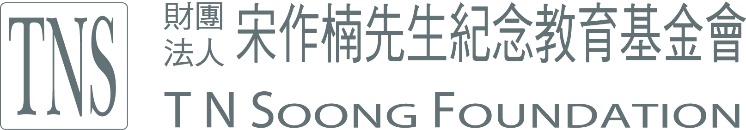 財團法人宋作楠先生紀念教育基金會「宋作楠先生紀念獎助學金」申請書						市		鄉		村5.戶籍地址：				區			鄰		路(街)段巷弄號樓						縣		鎮		里6.聯絡地址：		市(縣)		路(街)		段	   巷	 弄	   號    樓7.聯絡電話/行動電話：			  /                E-mail：	               	        8.就讀學校  ：			 科系：			 年級：			9.家庭狀況(包括父母、兄弟、姐妹等，不足欄位請另頁書寫)10.申請人個人財務需求分析表（前一學年，即108學年度）11.申請人上年度家庭收支概況（108年度）12.附上年度綜合所得稅各類所得資料清單乙份，低收入戶請附鄉鎮公所發給之證明文件。13.自傳 (以後附之表格親筆撰寫)。14.申請人聲明以上所填寫及檢送之資料及文件屬實，若有虛偽情事，申請人同意取消受獎資格，並將所領取之獎助學金無條件全額歸還予財團法人宋作楠先生紀念教育基金會。										申請人：					  												       (簽名)										日    期：					自傳								學校：			系別：			姓名：		一、個人身世、家庭背景		三、個人財務狀況分析及獎學金預期之用途	二、家庭環境(如：父母職業、兄弟姐			   與分配 	    妹狀況及職業、家庭收入等)		四、生涯規劃	      (接次頁)    (承前頁)						         					申請人：						 									           					   (簽名)						         					日  期：						1.申請人姓名：					 相2.性別：□男	□女3.身份證統一編號：				片4.出生年月日：		年		月		日 姓          名親屬關係年 齡   地                          址 僱 主 及 職 位         收                         收      入              支                       支             出     項       目     金       額     項       目     金       額家長提供學費工讀 -膳費工讀 -住宿費其它(請詳列)其它(請詳列)       小  計 (B)就學貸款      (C)短絀     (A)-(B)-(C)       合  計       合  計 (A)  收 入 項 目 摘           要          金     額  支 出 項 目 摘           要 金     額 薪資及勞務收入家庭生活費支出投資及租金收入 稅          捐利  息  收  入利  息  支  出其  它  收  入租金及其它支出    小  計政  府  補  助(包含低收入戶、中低收入戶)    合  計    合  計請以本表格繕打或撰寫，就下列項目以條列式方式敍述，務必簡單扼要：  